Cheap AIS Plotter – David DeLong – 12/27/13This document describes how to build an AIS plotter using a $20 tuner/antenna, a USB GPS receiver, and a laptop computer.  The way the unit connects together is shown in the diagram below.  The instructions to build each component/download each software package then follow.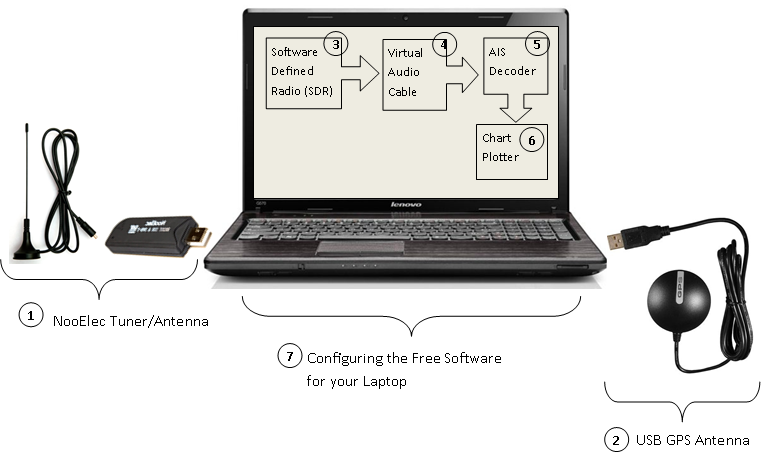 Here is the result you get when the AIS system is fully up and running.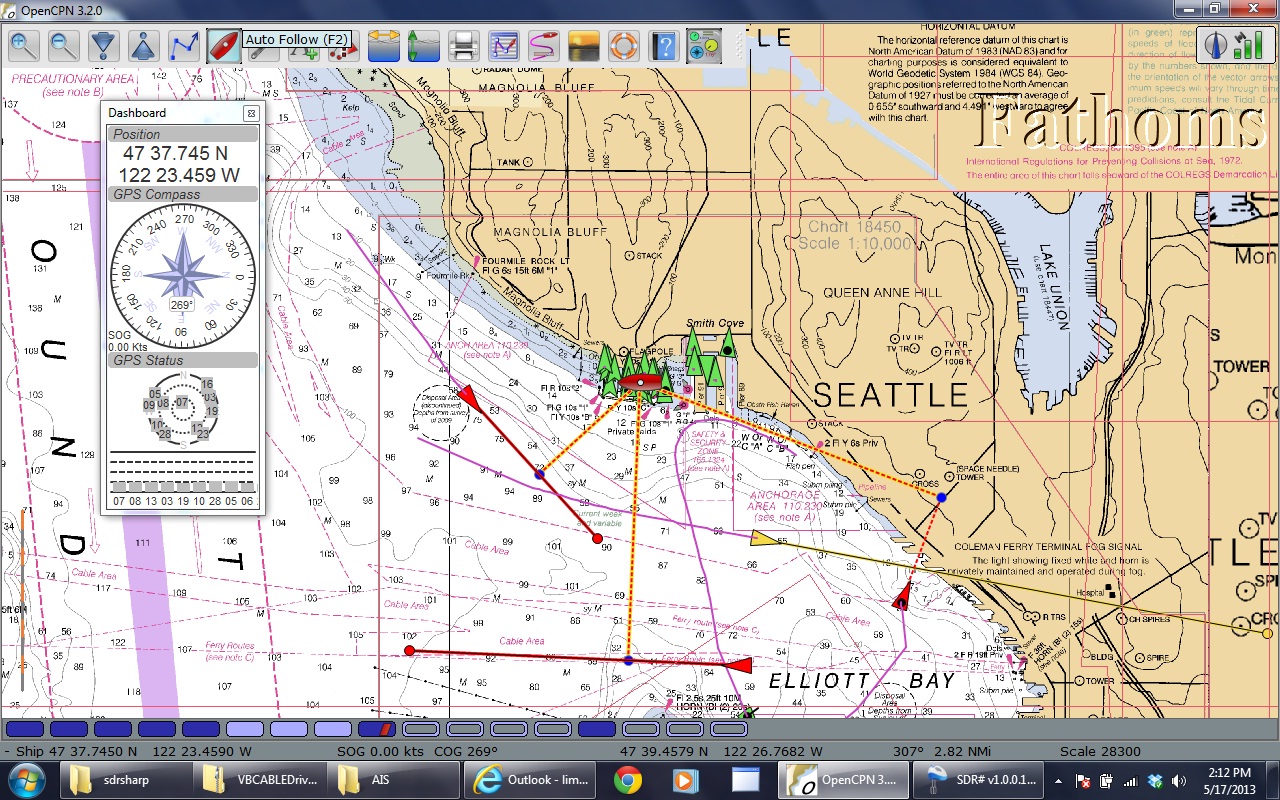 Tuner/Antenna:Buy the NooElec Tuner/Antenna (I ordered it Friday and received it Monday): http://www.amazon.com/NooElec-RTL-SDR-RTL2832U-Software-Packages/dp/B008S7AVTC/ref=sr_1_1?ie=UTF8&qid=1365112054&sr=8-1&keywords=sdrTBD – Modify the antennaUSB GPS AntennaIf you do not have GPS on your computer, here is a cheap one that works fine: http://www.amazon.com/GlobalSat-BU-353-USB-GPS-Receiver/dp/B000PKX2KA/ref=sr_1_1?ie=UTF8&qid=1388107039&sr=8-1&keywords=gps+puckSoftware Defined Radio (SDR):Download the software and drivers: http://sdrsharp.com/downloads/sdr-install.zipUnzip itRun install.bat (downloads all of the SW into the same folder)Install the driverRun ZADIG.EXE (downloaded above)Follow instructions here: http://rtlsdr.org/softwarewindowsVirtual Audio Cable (VAC):Each "cable" is like a sound device allowing applications to use it as an input or output device. All applications use a cable as an output device get summed together and routed to all applications using the cable as an input device. You can choose either option below:Free one!: http://vb-audio.pagesperso-orange.fr/Cable/index.htmAIS decoder (AISMON): An application that decodes AIS burst in software and sends the information as NMEA sentences to serial or UDP port.  Download and install from here: http://groups.yahoo.com/group/aismon/Chart Plotting software (OPENcpn):OPENcpn is a free open source chart plotting application. It has powerful data multiplexing capabilities allowing the GPS and AIS NMEA data to be combined and repeated for other devices. A simple application is repeating the data for other computers on the network to use for chart plotting and displaying AIS traffic. Download and install from here: http://opencpn.org/ocpn/Configuration (putting it all together):ReceiverAudio output: Cable Input (VB-Audio Virtual)Select device: RTL-SDR/USBSelect frequency: 161.975Select NFMStart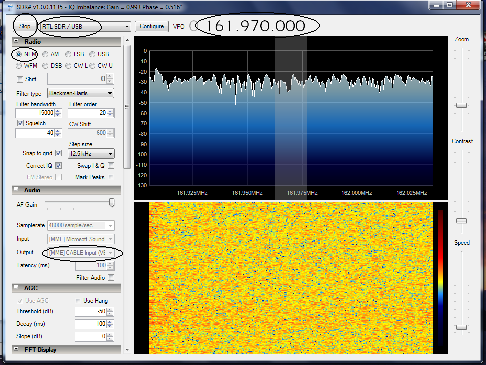 AISMonSelect audio input: Cable Output (VB-Audio Virtual)Select and enable UDP output: 127.0.0.1:1011048000 sample rateStart Monitoring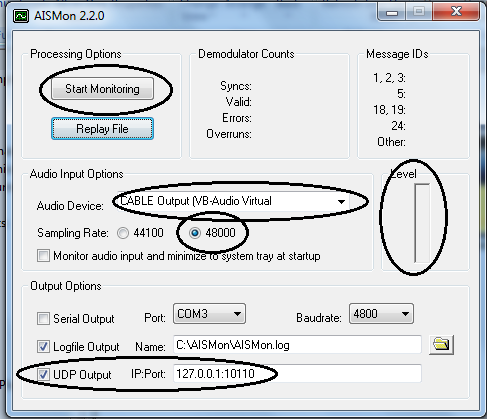 OpenCPNOptions-Connections: Add ConnectionNetworkProtocol: UDPAddress: 127.0.0.1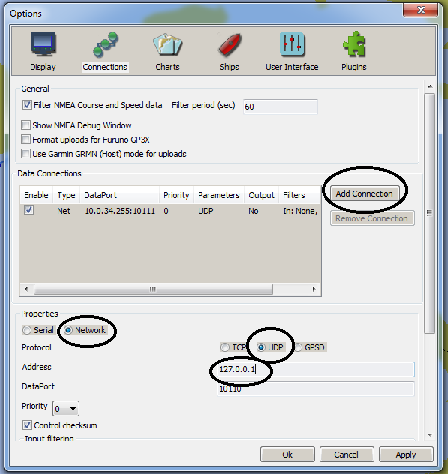 